В атоме водорода электрон первоначально находится в состоянии, указанном в табл. 16.1. Определите, какая энергия выделяется или поглощается атомом при переходе электрона в другое, указанное в таблице состояние. Укажите, какой процесс (выделение или поглощение энергии) происходит при таком переходе. Покажите данный переход на диаграмме состояний электрона в атоме водорода.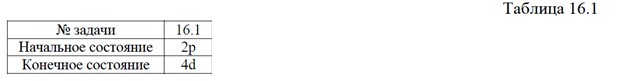 